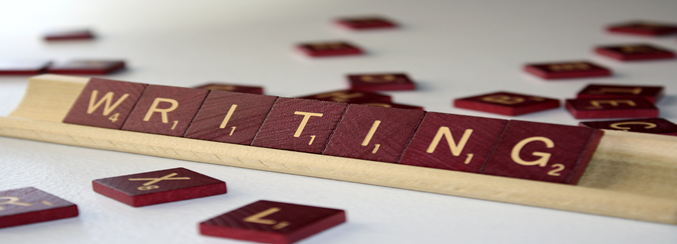 Newsletter: August 2019 Board Members 2018 - 2019President: Tish GlassonVice President: Jason Glasson Secretary: Leslie GalbraithTreasurer: Shayne SawyerMembership: Morgan ChilsonNewsletter: Brittany WillesAdvisor to the President: Billie-Renee Knight  KS Writers’ Inc. Upcoming ProgramsKS Writers’ Inc announces its slate of program topics for the year. This year (August 2019 – July 2020) the writing group will focus on the art of writing a novel by addressing topics from inception to publication. At the July program the group discussed where ideas come from and members shared their own inspirations and methods.Upcoming topics will include characters and how to create them, plotting strategies, settings, narrative voice, and themes. Topics will most likely bridge two or more meetings so stay tuned to the newsletter and the website for updates.July Meeting MinutesSaturday, July 27, 2019I. Called to order – 12:30II. Members Present: Melissa Allison, Connie Beckett, Romie Chavez, Morgan Chilson, Richard Forque, Leslie Galbraith, Jason Glasson, Tish Glasson, Theresa Grennan, Carolyn Kaberline, Billie-Renee Knight, Cassie Nicholas, Shayne SawyerIII. Minutes approved as written (except the kudos)IV. Financial Report:June Beginning Balance = $3,813.62June Expenses = $59.46June Ending Balance = $3,754.16V. Correspondence - noneVI. Unfinished BusinessA. Round robin novel – Morgan is nearly finished. Romie is up next followed by Cassie.B. Honorariums1. Eleanor Liu’s husband – we have contact information for the recipient (Ecosystem Restoration Camps). Money will be sent to their sister corporation in the United States Regeneration International.2. Anne Barringer’s husband – Anne is setting up a fund and KWI is waiting for contact informationC. Programs – this year we will be working on the novel from beginning to end with each month focusing on a different aspect of novel crafting. This month we are working on brainstorming. Next month will be plotting strategies. If you are interested in anything specific please contact Tish.D. New logo – anyone who has any ideas for the logo should forward information to Tish. We are currently thinking about a prairie scene with a desk, typewriter, etc.E. Audiovisual equipment – we get free access to the audiovisual equipment in the room we collectively spend $25. Give receipts to Shayne.VII. New BusinessA. Website – submit bios and photos to Billie-Renee.B. Blog – submit blogs to Tish. She will bribe you with prizes like chocolate.C. Newsletter – submit items to Brittany.D. Updates to by-laws and policies &amp; procedures.E. Kudos – It’s Melissa’s birthday!F. Door prize – Romie ChavezVIII. Meeting adjourned at 12:50FinancialsJuneBeginning Cash Balance    $3,813.62Income                                     $0.00Expenses                                 $59.46Ending Cash Balance         $3,754.16KudosNone KWI BlogAre you interested in writing a blog for KWI? Contact Tish ‘Bear’ Glasson by e-mail: bearwmnkwi@gmail.com (She offers bribes for posts). KWI MeetingsNext MeetingWhen: September 28, 2019Where: TSCPL, Anton Room Topic: TBAFuture MeetingWhen: October 26, 2019Where: TSCPL, Anton RoomTopic: TBA       All Meetings Begin as Follows: Duration: 9:30am - 2:30pm Open Writing - 9:30am - 10:00amCritiquing - 10:00am - 11:30 amBoard Meeting - 11:30am - 12:00pmMember Meeting - 12:30pm - 1:00 pmProgram Topic - 1:00 pm - 2:30pm Visit us online at: www.kswritersinc.com, www.kswriters.wordpress.comSeptember Online WorkshopsPrinciples of Good Website Design for AuthorsDate: September 1–28, 2019Presenter: Catherine Chant. FMI, http://wnyrw.org/workshops/.Back to BasicsDate: September 1–30, 2019Presenter: Allison B Hanson. FMI, http://www.rwakissofdeath.org.Developing Military Characters to Steal Readers’ HeartsDate: September 1–30, 2019Presenter: AJ Brower. FMI, http://www.rwakissofdeath.org.How Clothes WorkedDate: September 1–30, 2019Presenter: Isobel Carr. FMI, https://thebeaumonde.com/resources/academe/.Making Your Characters Come Alive—3-D Characters Your Readers Will LoveDate: September 1–30, 2019Presenter: Rebekah R. Ganiere. FMI, http://contemporaryromance.org/workshops/.Seriously Creative:  A Life Coach’s Approach to Productive Writing SuccessDate: September 1–30, 2019Presenter: Laura Gates-Lupton. FMI, http://marylandromancewriters.com/event/seriously-creative/.The Big, Fat, Author Marketing Q&amp;ADate: September 2–27, 2019Presenter: Deborah Magnus. FMI, http://contemporaryromance.org/workshops/.Creating Your Own Book TrailerDate: September 2–27, 2019Presenter: Ines Johnson. FMI, http://threeriversromancewriters.com.The Nuances of DialogueDate: September 2–27, 2019Presenter: Sally J. Walker. FMI, http://www.neorwa.com/online-workshops/upcoming-meetings/.Writing Thrillers and Other Dangerous Novels from Idea UpDate: September 2–28, 2019Presenter: Julie Rowe. FMI, https://ffprwa.com.Deep Point of ViewDate: September 3–26, 2019Presenter: Laurie Sanders. FMI, http://www.oirwa.com/forum/campus/#SEP3.Psychology 101 for WritersDate: September 3–27, 2019Presenter: Margaret Bates. FMI, http://starrwa.org or starofficials@gmail.com.Writing Novellas QuicklyDate: September 3–27, 2019Presenter: Margaret Bates. FMI, http://yarwa.com/workshops/.The Nice Girl’s Guide to Creating ConflictDate: September 9–20, 2019Presenter: Sally Kilpatrick. FMI, https://romanticwomensfictionwriters.wordpress.com/online-courses/.Self-Publishing: Easy as ABCDate: September 9–20, 2019Presenter: Meredith Bond. FMI, http://contemporaryromance.org/workshops/.Common Writing Problems and How to Fix ThemDate: September 9–30, 2019Presenter: Susan Palmquist. FMI, http://www.oirwa.com/forum/campus/#SEP2.Plotting Your Novel BootcampDate: September 9–30, 2019Presenter: Susan Palmquist. FMI, http://www.oirwa.com/forum/campus/#SEP2.PTSD for Fiction WritersDate: September 9–30, 2019Presenter: Kathryn Jane. FMI, http://www.oirwa.com/forum/campus/#SEP4.ScrivenerDate: September 9–30, 2019Presenter: Pat Haggerty. FMI, http://www.oirwa.com/forum/campus/#SEP5.Writing the Continuing Series or TrilogyDate: September 9–30, 2019Presenter: Susan Palmquist. FMI, http://www.oirwa.com/forum/campus/#SEP1.Here Be DragonsDate: September 9–October 6, 2019Presenter: Cindy Vallar. FMI, https://ffprwa.com.Nab Your Reader on Page One with Your Suspense NovelDate: September 10–23, 2019Presenter: Casey Clipper. FMI, http://contemporaryromance.org/workshops/.